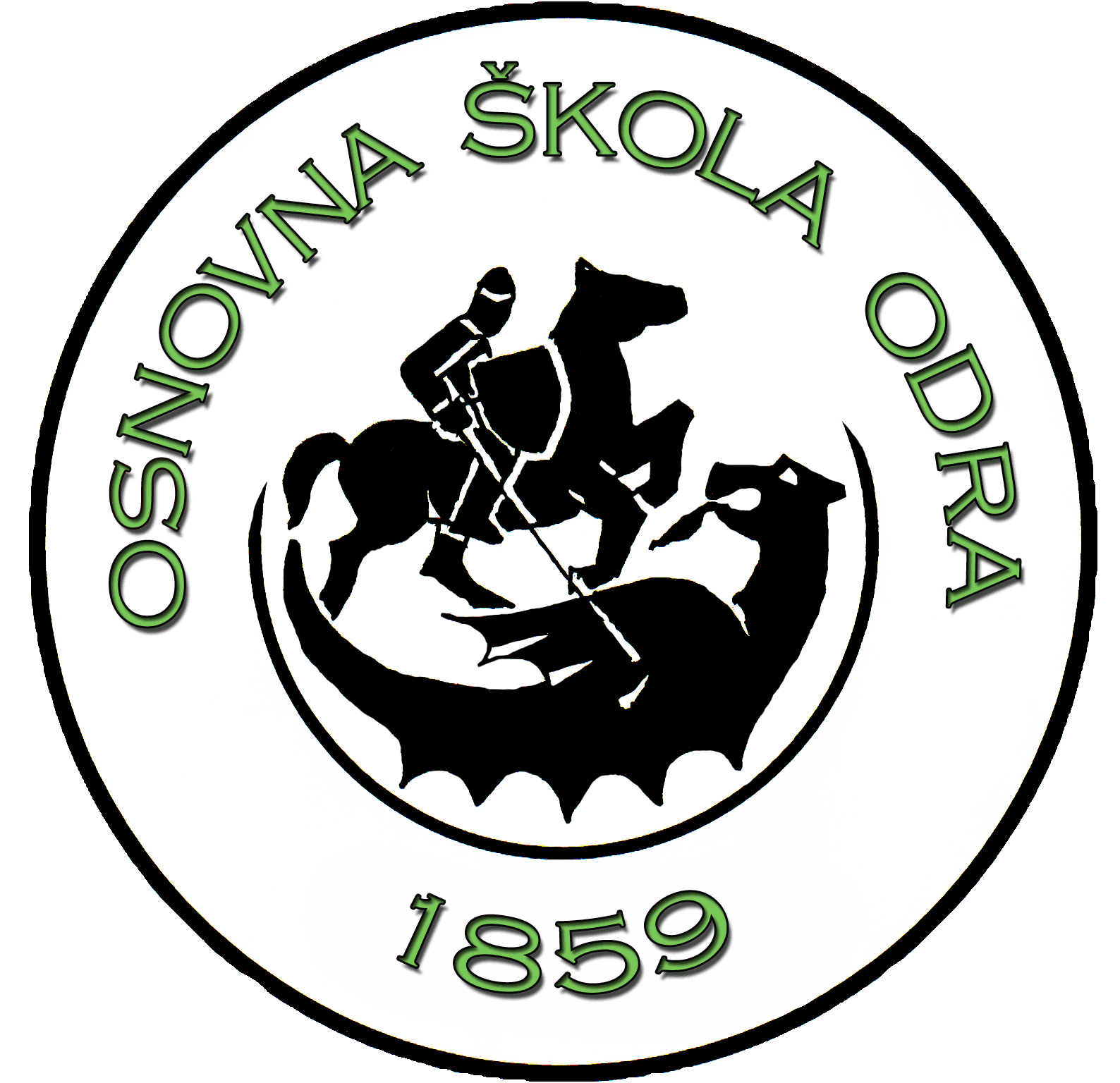 OSNOVNA ŠKOLA ODRAĐačka 5, 10020 ZagrebKlasa: 003-06/17-01/01Urbroj: 251-176-17-13Zagreb, 14.3.2017.	IZVOD IZ ZAPISNIKAs 50. sjednice Školskog odbora održane 13.3.2017. u 18,30 satiPrisutni : Marija Dianežević, Nives Gabrić, Miroslav Mlinarić, Nikola Babić, Zvonimir Bulić,                  Višnja Dianežević, Ivana Kujundžić i Vatroslav Gabrić- ravnateljZapisničar : Maja Bokunić, tajnicaDNEVNI RED :Usvajanje zapisnika s 49. sjednice Školskog odboraProvedba jednostavne nabave za nabavu školske odore za učenike OŠ OdraRaznoZaključak : Dnevni red je jednoglasno usvojenAd 1 ) Usvajanje zapisnika s 49. sjednice Školskog odbora održane 23.2.2017.Zaključak : Zapisnik s 49. sjednice Školskog odbora održane 23.2.2017 je usvojen.Ad 2 ) Provedba jednostavne  nabave za nabavu školske odore za potrebe OŠ OdraZaključak :Odluka o početku postupka jednostavne nabave se prihvaća ali uz uvjet da se u troškovniku traže 3 polo majice kratkih rukava po učeniku i jedna „ hoodica „ i da „ hoodica „ bude ljubičaste bojePredloženi članovi Povjerenstva se prihvaćajuAd 3 ) RaznoDrugih diskusija nije bilo.Predsjednica zaključuje sjednicu u 19,30.ZAPISNIČAR :						PREDSJEDNICA ŠKOLSKOG ODBORA :____________						______________________________Maja Bokunić						Marija Dianežević